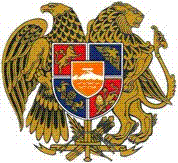 ՀԱՅԱՍՏԱՆԻ ՀԱՆՐԱՊԵՏՈՒԹՅՈՒՆՏԱՐԱԾՔԱՅԻՆ ԿԱՌԱՎԱՐՄԱՆ ԵՎ ԵՆԹԱԿԱՌՈՒՑՎԱԾՔՆԵՐԻ ՆԱԽԱՐԱՐԵրևան-0010, Հանրապետության հր. Կառավարական տուն 3“.......” ........................ 2024թ.					N................................. -Ն                                                                 ՆԱԽԱԳԻԾՀ Ր Ա Մ Ա ՆՀԱՅԱՍՏԱՆԻ ՀԱՆՐԱՊԵՏՈՒԹՅԱՆ ՏԱՐԱԾՔԱՅԻՆ ԿԱՌԱՎԱՐՄԱՆ ԵՎ ԵՆԹԱԿԱՌՈՒՑՎԱԾՔՆԵՐԻ ՆԱԽԱՐԱՐԻ 2023 ԹՎԱԿԱՆԻ ԴԵԿՏԵՄԲԵՐԻ 22-Ի ԹԻՎ 13-Ն ՀՐԱՄԱՆՈՒՄ ԼՐԱՑՈՒՄ ԿԱՏԱՐԵԼՈՒ ՄԱՍԻՆՂեկավարվելով «Նորմատիվ իրավական ակտերի մասին» օրենքի 33-րդ և 34-րդ հոդվածներով՝Հ Ր Ա Մ Ա Յ Ո Ւ Մ  Ե ՄՀայաստանի Հանրապետության տարածքային կառավարման և ենթակառուցվածքների նախարարի 2023 թվականի դեկտեմբերի 22-ի «Ազդակիր բնակավայրերի ցանկը սահմանելու մասին» թիվ 13-Ն հրամանի 1-ին կետով հաստատված հավելվածի 1-ին կետի 1-ին ենթակետի «բ» պարբերությունում «Չափնի» բառից հետո լրացնել «Ըրկենանց,» բառը: Սույն հրամանն ուժի մեջ է մտնում պաշտոնական հրապարակմանը հաջորդող օրվանից։ՆԱԽԱՐԱՐ՝							Գ. ՍԱՆՈՍՅԱՆ									 ք. Երևան